
Arbeitsblatt zu:JesusKapitel 1: Wann ist Jesus geboren?Kapitel 2: Wie hat Jesus gegen Gesetze seiner Zeit verbrochen? Kapitel 3: Wie ist Jesus mit Frauen umgegangen?Kapitel 4: Welches Ziel verfolgte Jesus mit seinen Predigten? Wollte er eine Kirche gründen? Wenn nein, was dann?Kapitel 5: Was kann man von Jesus im Jahr 2018 noch lernen?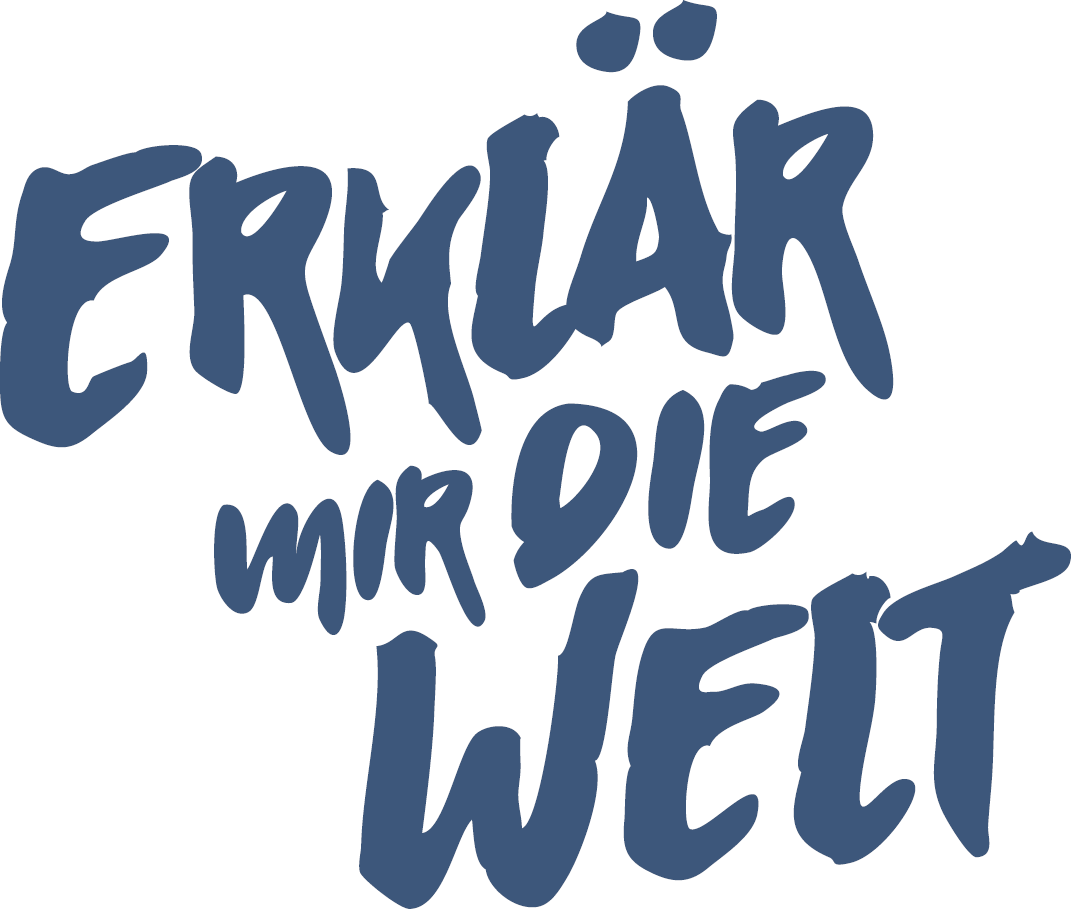 